Dzień dobry, przesyłamy Państwu treści do realizacji na kolejny dzień. Pozdrawiamy p. Ania i Monika. Wtorek 12 styczniaOglądanie albumów, czasopism poświęconych ptakom – słuchanie ciekawostek na ich temat ( załącznik 1 )Nazywanie  ptaka ( Gawron ) przedstawionego  na  obrazku.  Wymienianie nazw ptaków, które mają w nazwach głoskę g. ( załącznik 2 )Ćwiczenia dźwiękonaśladowcze. ( załącznik 3 )Rysowanie szlaczków po śladach, a potem – samodzielnie. Przygotowanie do nauki pisania.Zabawa Znamy polskie ptaki. ( załącznik 4 )Ptaszek gazeciuszek – tworzenie formy przestrzennej z gazet. ( załącznik 5 )Załączniki:Załącznik 1 Wróbel (zwyczajny, domowy) – mały, osiadły ptak pochodzący z Azji, występuje też w Eu-ropie, Afryce, Australii i obu Amerykach, spotykany zawsze w pobliżu człowieka. Od ponad dwudziestu lat (1995) jest objęty w Polsce ścisłą ochroną gatunkową ze względu na zmniejszającą się liczebność. Gniazdo zakłada w szczelinach budynków, pod dachami, w dziuplach, w gniazdach bocianów; wyprowadza kilka lęgów w roku. Żyje średnio 10 lat, ale spotykano też osobniki 20-letnie. Jest z nami przez cały rok (gatunek osiadły). Żyje w niewielkich grupach, samiec ma inne ubarwienie niż samica.Gawron –  ptak  osiadły,  jednak  część  populacji  wędrowna,  przylatuje  w  marcu,  odlatuje  w październiku lub w listopadzie. W październiku lub w listopadzie przylatują do nas gawrony z zimniejszych stron, a odlatują w marcu lub kwietniu. Są to ptaki żyjące w stadach, gniazdują w koloniach, niekiedy w miejskich parkach lub lasach. Ich gniazda przypominają duże koszyki, ulokowane na wierzchołkach lub w koronach drzew. Ptaki często podbierają sobie  materiały  do  budowy  gniazd.  Ich  pożywienie  jest  mieszane:  rośliny,  ale  też  owady  i  ich  larwy,  dżdżownice,  gryzonie,  jaszczurki,  żaby,  jaja  ptaków  i  padlina.  Żerują  prawie  wyłącznie  na  ziemi.  Z  roku  na  rok  zmniejsza  się  populacja  gawronów,  dlatego  podlegają  one  ochronie.  Gawrony  żyją  nawet  16  lat.  Podobnie  jak  inne  ptaki  krukowate  należą  do  najinteligentniejszych  ptaków.  Bywają  mylone  z  wronami  (upierzenie  czarno-siwe)  lub  z kawkami (wyraźnie mniejsze).Gil – mały ptak, coraz częściej spotykany na terenie całej Polski (dawniej tylko w górach). Jesienią  pojawiają  się  gile  z  zimniejszych  stron,  gdyż  zima  jest  tam  dla  nich  zbyt  surowa.  Samiec  jest  bardziej  kolorowy  od  samicy.  W  okresie  lęgowym  unika  otwartych  terenów,  bezdrzewnych  pól,  jest  wtedy  dość  skryty  i  płochliwy.  Jesienią  tworzy  koczujące  stadka,  które nie są płochliwe, niekiedy żerują w karmnikach. Gniazdo zakłada w sąsiedztwie wody, przeważnie na drzewie iglastym. Dożywa nawet do 15 lat. Żywi się nasionami drzew i krzewów. W Polsce jest objęty ścisłą ochroną gatunkową.Załącznik 2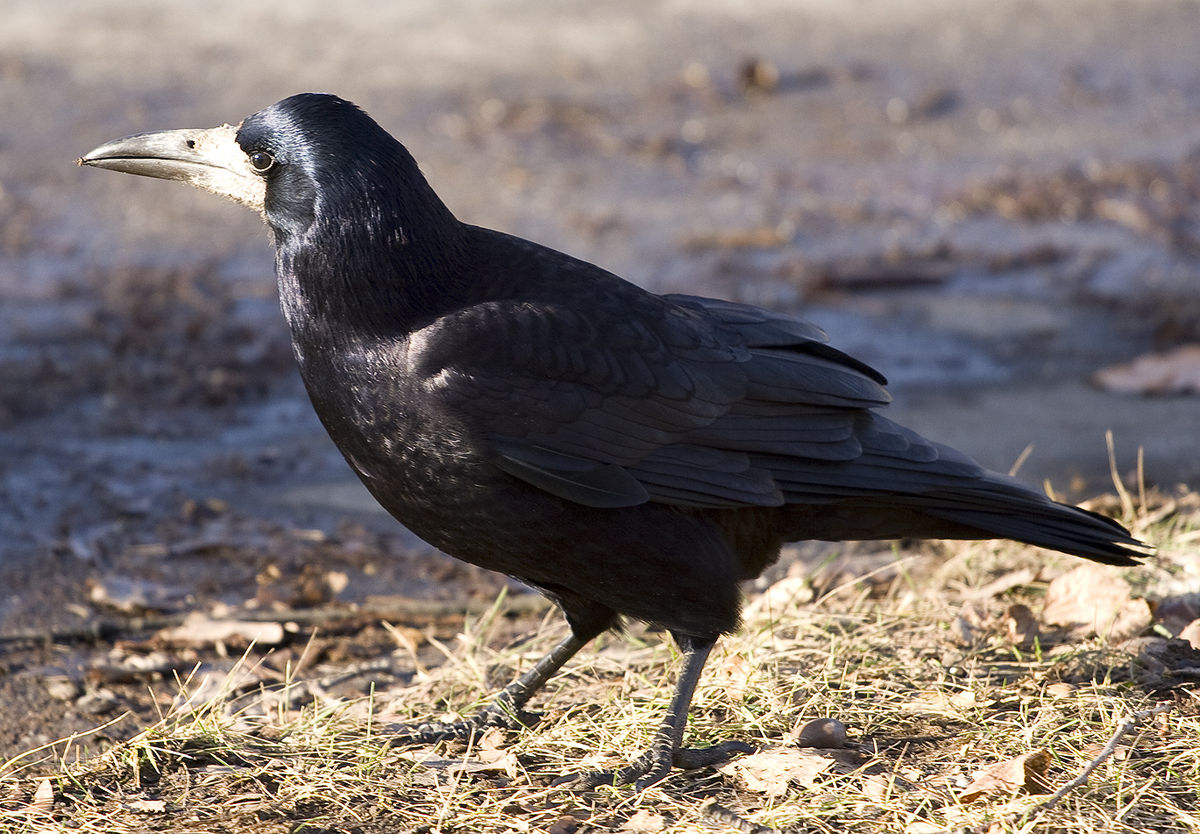 Załącznik 3 Wróbel –  ćwir, ćwir, ćwir...Gil –  diu, diu, diu...Gawron – kra, kra, kra...Sroka – teer, teer, teer...Załącznik  4Rodzic wymawia  wybrane  głoski,  a  dziecko  podaje,  jeśli  potrafi,  nazwy  ptaków,  które  się  tymi  głoskami rozpoczynają. Np. s – sroka, sowa, słowik, sokół g – gawron, gołąb w – wrona, wróbel d – dudek, drozdj – jaskółka, jemiołuszkak – kruk, kukułka, kolibero – orzełp – paw, papugab – bocian, bączekZałącznik 5Zapoznanie ze sposobem wykonania pracy. (Gazety,  wykałaczki,  klej,  brązowy  lub  szary  karton,  nożyczki, plastelina, plastry ziemniaków, gałązki).-Formowanie kulek (mniejszej i większej) z gazet. -Łączenie kulek za pomocą kleju.- Wycinanie  dzioba  z  kartonu  i  przyklejanie  go  do  głowy.-Wykonanie nóg poprzez wciśnięcie w kulkę dwóch wykałaczek.-Przymocowanie ptaszka do gałązki za pomocą plasteliny lub wciśnięcie wykałaczek w plaster ziemniaka.-Wypowiedzi na temat wyglądu wróbelków.-Porządkowanie miejsc pracy